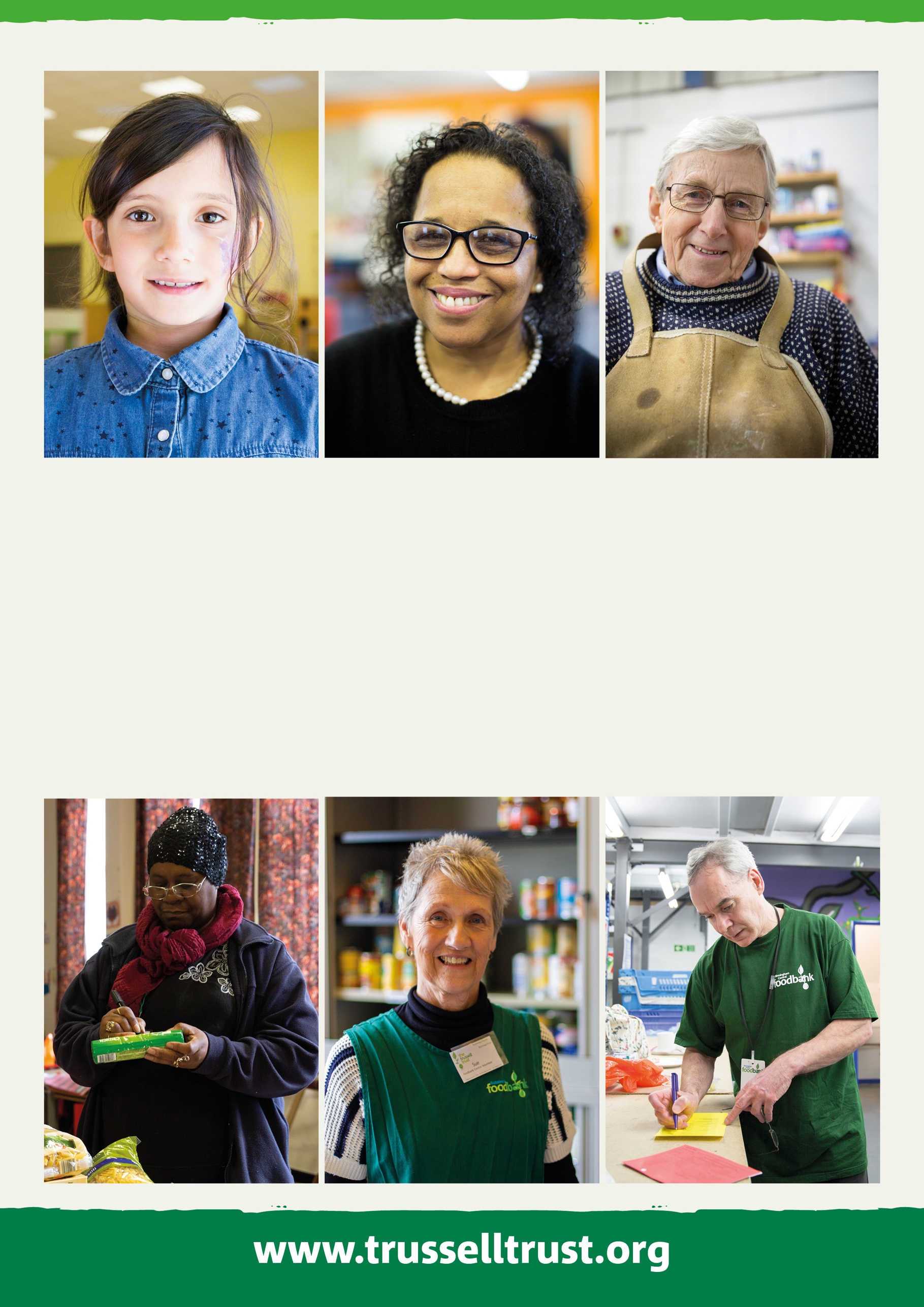 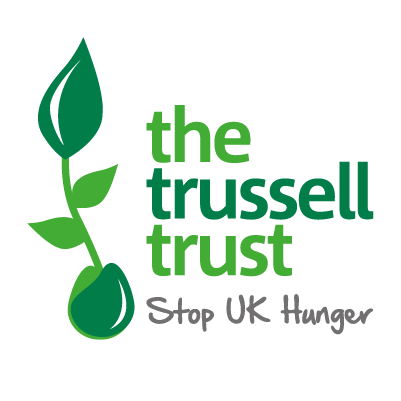 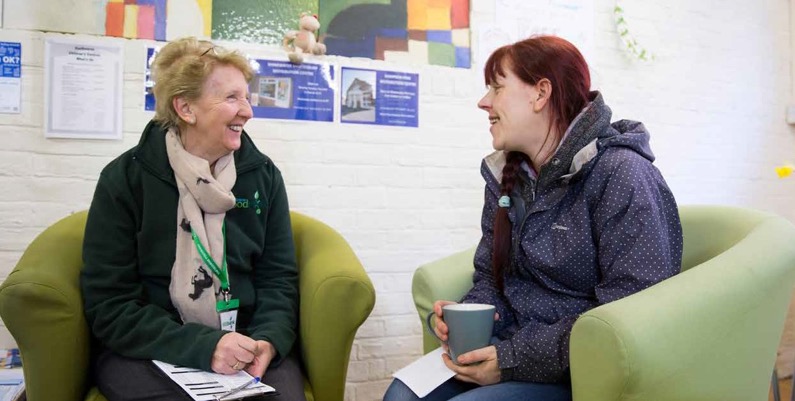 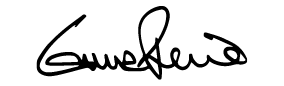 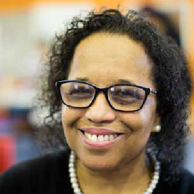 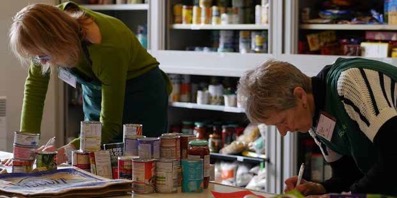 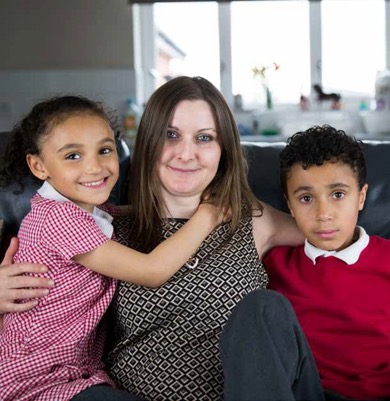 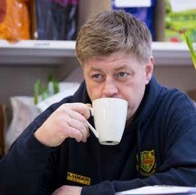 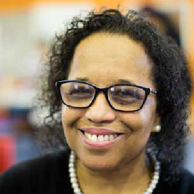 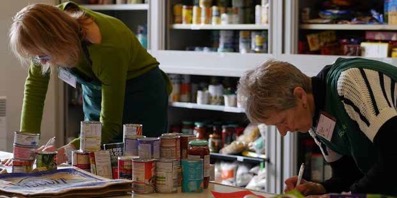 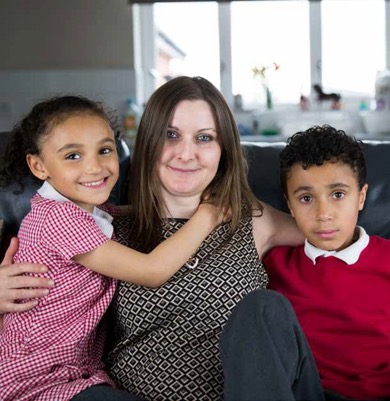 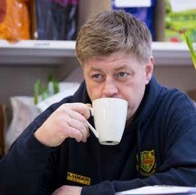 3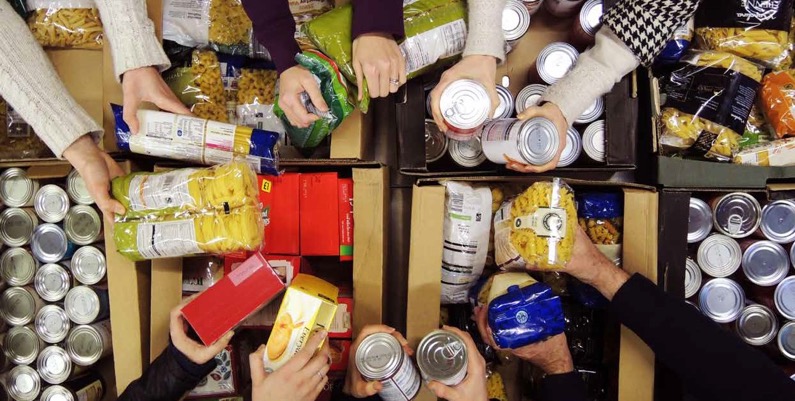 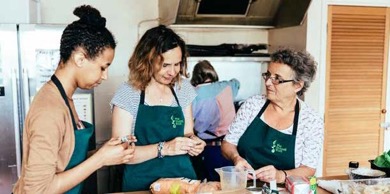 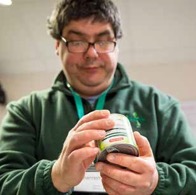 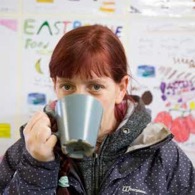 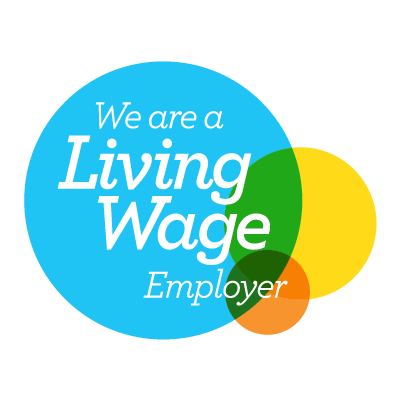 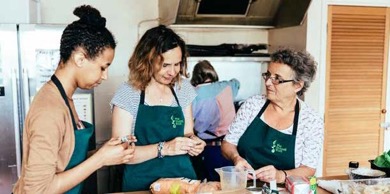 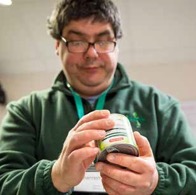 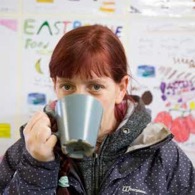 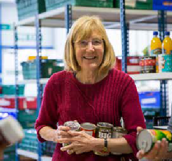 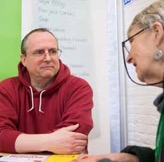 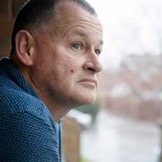 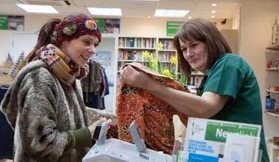 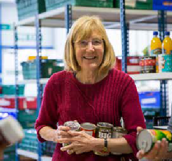 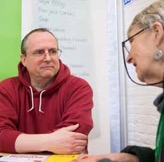 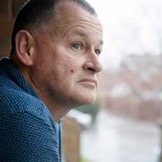 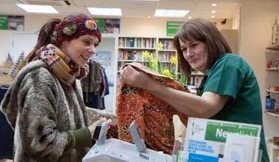 Technical skills and minimum knowledge:Experience planning and supporting projects, events, and meetings with multiple stakeholdersAdvanced Microsoft Office skills including Excel, Word, Powerpoint, PlannerStrong written and oral communication skills and ability to adapt communication style to a range of audiencesExperience providing support for senior colleagues and developing strong working relationships with colleagues, demonstrating confidence in dealing with a diverse range of internal and external customers. Behaviours and competencies:Demonstrates a good understanding or capability to learn the principles underlying GDPR, other applicable legislation and best practice.Spots opportunities and barriers for the project and takes initiative to develop appropriate responsesManages relationships with colleagues and participants with confidentiality, warmth, professionalism, and thoughtfulnessDemonstrates a commitment to the values of the Trussell Trust Demonstrates empathy for people from disadvantaged, marginalised or socially- excluded backgroundsRole models inclusive behaviours and valuesKey StakeholdersCorporate Services Directorate (including external consultants and organisations)Head of Projects & Strategic Programme ManagementCompany Secretary and FAR BoardData & Systems BoardMembers of the EA/PA group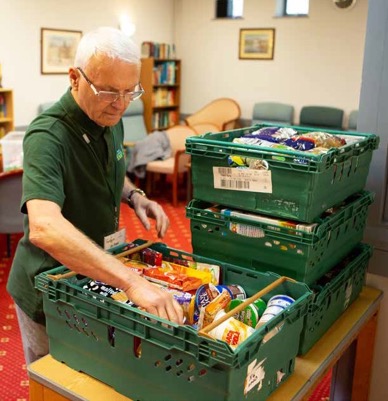 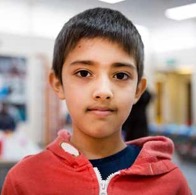 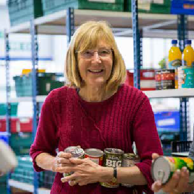 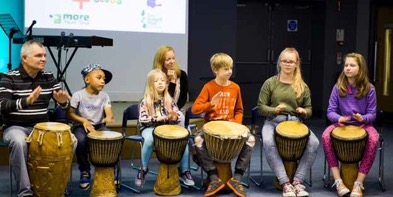 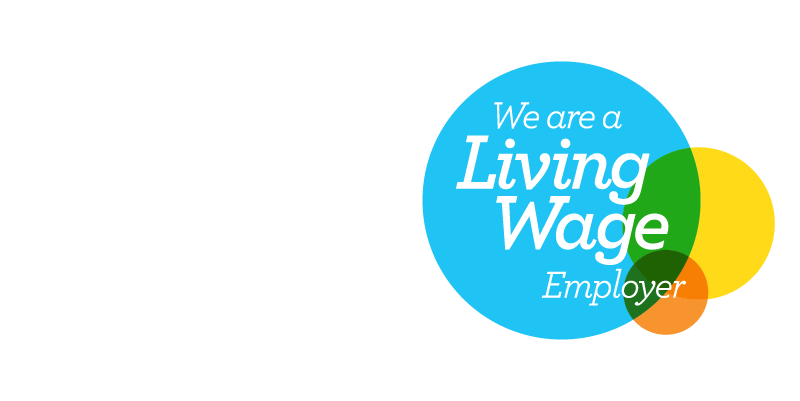 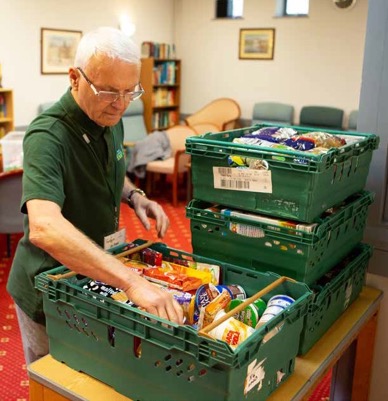 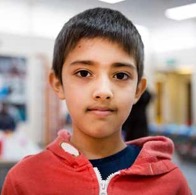 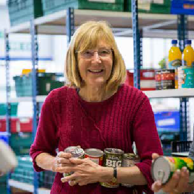 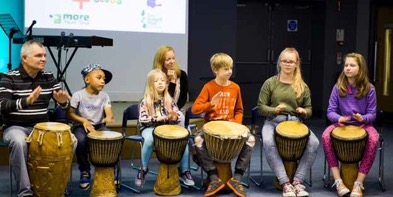 